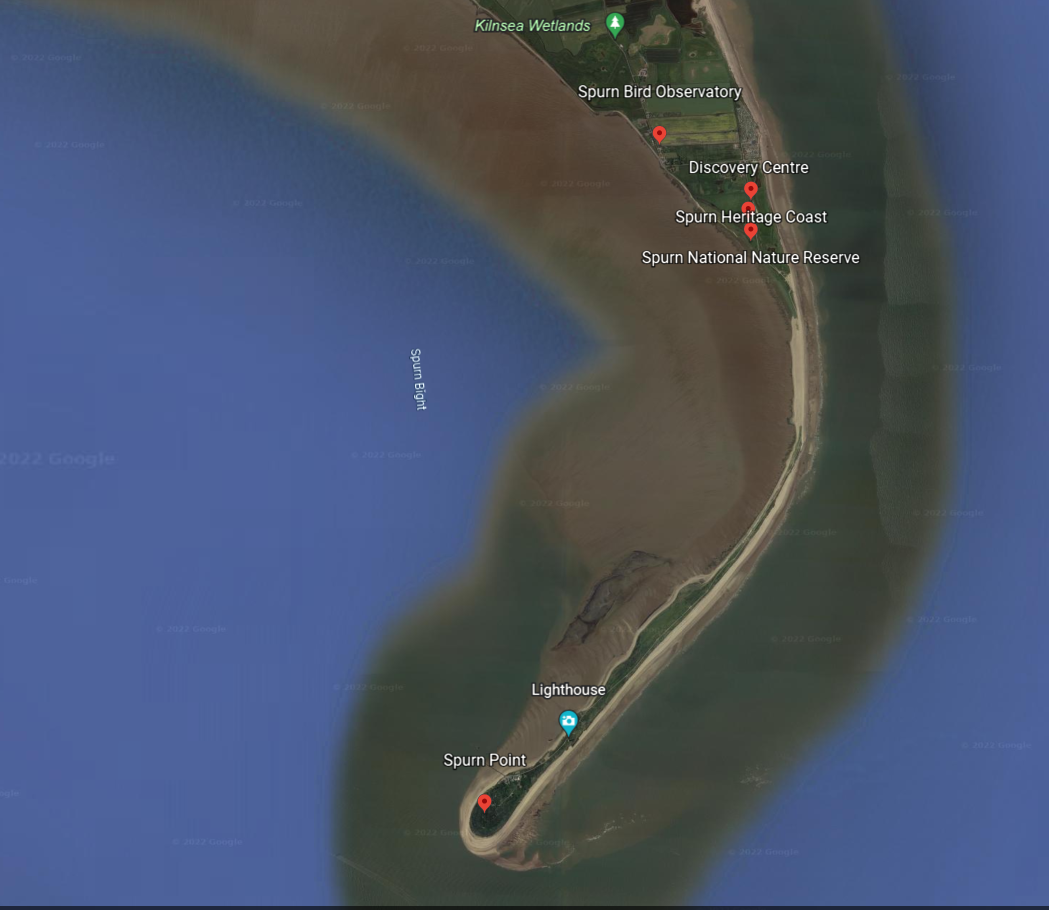 Column1 Formal Consultation QuestionnaireName (& Organisation if Applicable) :Email address:Which of the following best describes your interest in the Shellfish Permit Byelaw? (Required)Select one item:Commercial sea fishingRecreational sea fishingHand gatheringProcessingScience/ResearchSupplier/RetailerMarine Industry SectorOther (if other please specify) - 2.  How often do you access the shoreline at Spurn?3.Which areas at Spurn Point do you use? (Please mark to indicate on the map)4. How do you access the area?5.   What activities are you participating in when you visit the area? (e.g. bait digging)6.How often do you conduct these activities? Which areas do you use for these activities? (Please mark to indicate these areas on the map)7. How do these activities benefit you? 8. Are you aware of the current restrictions in place through the NEIFCA Humber Estuary Byelaw XXIX?9.Were you previously aware of the ecological and environmental benefits of eelgrass beds? 10What impact(s) (if any) do you anticipate the proposed extension of the protected seagrass will have?11Would you be happy to join a mailing list to receive future communications regarding this area? (If so please leave your email address below)Please use this space to provide any further comments or questions on the revised Humber Estuary Byelaw XXIX: